CURRICULUM VITAE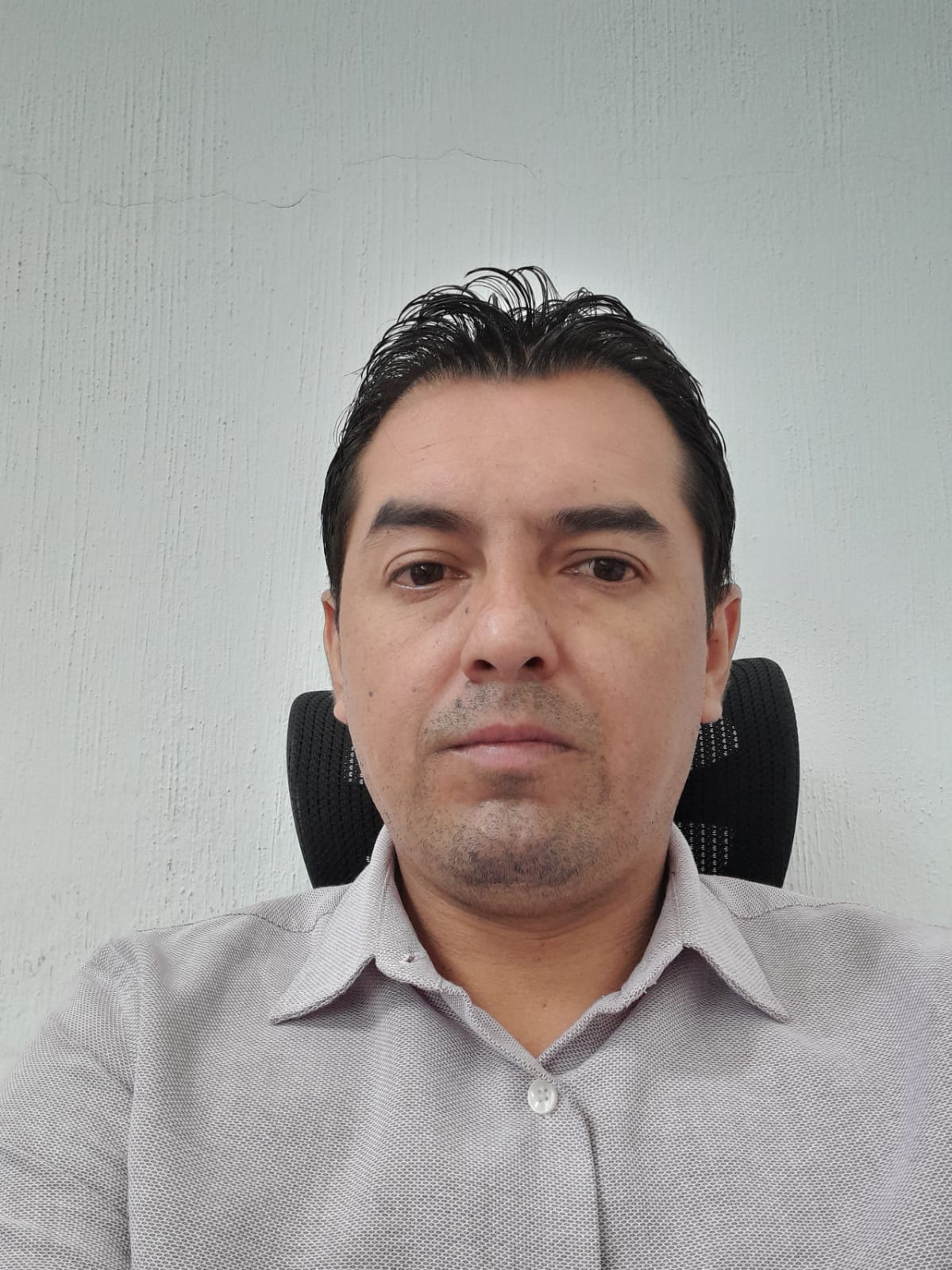  INFORMACION PERSONAL 2022-Director de Juzgados Municipales de San Pedro Tlaquepaque, desde diciembre del  año 2021.2017-Abogado de Juzgados municipales  desde 2017.H. Ayuntamiento de San Pedro Tlaquepaque.DATOS PERSONALES:Nombre: Miguel Ángel Martínez GuzmánEdad: 1. Se elimina Fecha de nacimiento: 2. Se elimina Lugar de nacimiento: 3. Se elimina Habitante de Tlaquepaque desde 1988EXPERIENCIA LABORAL :Abogado litigante en despacho jurídico desde el 2012ESTUDIOS:Licenciatura en DERECHO 2010-2013Universidad UniverEspecialidad en Derecho Penal 2013-2014Universidad UniverCedula Estatal:  No. 219430Cedula Federal:10445185Se eliminan datos personales correspondientes a:1. Edad2. Fecha de nacimiento 3. Lugar de nacimiento Por tratarse de datos identificativos de las personas, ello, de conformidad con lo dispuesto por el artículo quincuagésimo octavo, fracción I, de los Lineamientos Generales para la Protección de la Información Confidencial y Reservada; así como por el trigésimo octavo, Fracción I de los Lineamientos Generales en Materia de Clasificación y Desclasificación de la Información, así como para la elaboración de Versiones Publicas.